Publicado en Ciudad de Carmen, Campeche, México el 19/10/2020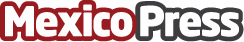 Las embarcaciones especializadas de Cotemar obtienen certificación ISO 45001:2018Cotemar anunció que las 11 embarcaciones especializadas que opera recibieron la certificación ISO 45001:2018, la cual acredita que sus procesos cumplen con los estándares de la norma del Sistema de Gestión de Seguridad y Salud en el TrabajoDatos de contacto:Israel Ramón Estrada Vidal9383811400Nota de prensa publicada en: https://www.mexicopress.com.mx/las-embarcaciones-especializadas-de-cotemar Categorías: Nautica Recursos humanos Campeche Nuevo León Otras Industrias http://www.mexicopress.com.mx